SUNDAY, AUGUST 7, 20229th Sunday after PentecostWelcome & AnnouncementsGathering                   “How Beautiful”           - Jonelle Moore*Opening Prayer            	                            - Joliene OlsonLeader:	Grace-giving God, we are people who have been called to follow where you lead.People:	Because we trust in you, we can obey, even when asked to walk into an unknown future.Leader:	We are people who have been challenged to tell your story to others.People:	Because we trust in you, we have the ability to share the good news.Leader:	We are people who seek that place to which you call us:  a homeland; People:	but we aren’t always ready to leave behind what has become familiar and comfortable.  We aren’t always ready to obey.  We aren’t always ready to trust in your promise.  We aren’t always ready to trust what our faith tells us is true.Leader:	Forgive us, God of Mercy, People:	Remind us again that we are not "insiders" but immigrants searching for our true home.  Help us keep our eyes on you, hanging tight to your promises.  You love us enough to want to bring us home, so grant us the faith and the courage take the hand of our Lord and Savior, Jesus Christ, who leads us there.  We do trust.  We believe.  Help our unbelief.Silence is keptAssurance of PardonLeader:	There is nothing to fear.  God's hope is more tenacious than our despair; God's joy is more resilient than our grief; God's love is more compelling than our hate.People:	By grace, we are gathered to God.  By faith, we rest in God's promises of forgiveness and restoration.  By love, we are led home.  Thanks be to God!  Amen.*Opening Song  “Lift Every Voice and Sing”                  #519                      Children’s MomentScripture:                Hebrews 11:1-3,8-16     - Nancy DunbarCentering Video              “At Last”              - a film by TWOPMessage              “Seeking a Homeland”   - Dr. Robert Hicks*Song                              “Forever”                      W&S #3023Green BookCelebration of the Lord’s Supper[The Lord’s Table is open to all, regardless of age or church affiliation (if any). If you wish to participate, come forward by the center aisle, receive the bread, dip it in the cup and return by the side aisles.  If you would like to partake, but are not able to come forward, please signal an usher and Communion will be brought to you.  We are using tortillas for our bread today, made for us by Claudia Miranda.]Blessing of Miranda FamilyPreparation for Prayer “Through It All”                          #507Prayers of the People & The Lord's Prayer    *Closing Song            “Song of Hope”              TFWS #2186Black BookBenediction      Postlude                   “Trust and Obey”             – Eric BrissonAugust is here! Let’s support the Winona Food Shelf in August by contributing non-perishable items starting with a “A.” Think: apple juice, albacore tuna, almonds, alphabet soup. “A” is also for “all” – all donations are appreciated!  Bring your items to the food barrel in the back of the sanctuary.Welcome Table  Check out the Welcome Table each week for print-outs of the most recent E-Zine newsletter, Joys & Concerns, and more. Also stop by the Generosity Table at the back of the sanctuary, where you can learn about, and sign up for, opportunities to serve in our community.Sign up to read scripture or prayer, or to be a greeter! Visit bit.ly/WesleyWorshipLeaders or contact the office.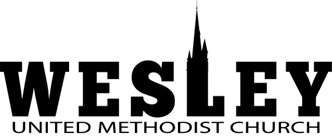 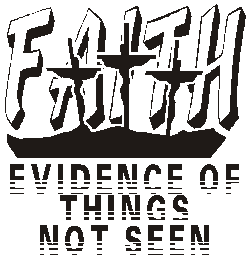 